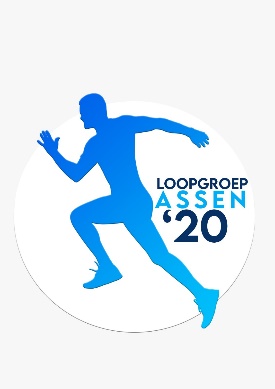 AANMELDINGSFORMULIER LOOPGROEP ASSEN ‘20.Naam						:Adres						:Postcode en woonplaats			:Geboortedatum				:telefoon thuis				:telefoon mobiel				:E-mailadres					:Eventueel medische Bijzonderheden	:(niet verplicht, echter wel wenselijk)Hardloopervaring				:Doelen in hardlopen			:Eventueel verdere opmerkingen		: Ik ga akkoord met de voorwaarden zoals ik die heb gekregen.Plaats	: 				Datum : 				Handtekening :